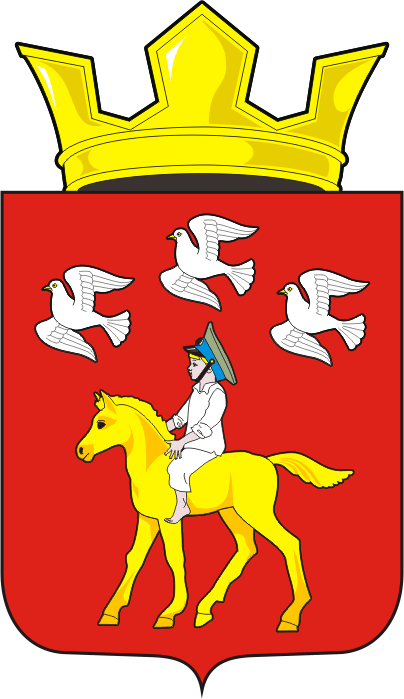 СОВЕТ ДЕПУТАТОВ МУНИЦИПАЛЬНОГО ОБРАЗОВАНИЯЧЕРКАССКИЙ СЕЛЬСОВЕТ САРАКТАШСКОГО РАЙОНАОРЕНБУРГСКОЙ ОБЛАСТИ ЧЕТВЕРТЫЙ СОЗЫВРЕШЕНИЕВнеочередного седьмого заседания Совета депутатов муниципального образования Черкасский сельсовет четвертого созываот 25 марта 2021 года                      с.Черкассы                                           № 29О внесении изменений  в решение Совета депутатов Черкасского сельсовета от 15 декабря 2020 года  № 14 «О бюджете Администрации муниципального образования Черкасский сельсовет  на 2021 год  и на плановый период  2022 и 2023 годов»На основании статей 12, 132 Конституции Российской Федерации, статьи  9 Бюджетного кодекса Российской Федерации, статьи 35 Федерального закона от 06.10.2003 № 131-ФЗ "Об общих принципах организации местного самоуправления в Российской Федерации" и Устава  муниципального образования Черкасский сельсовет, Совет депутатов  Черкасского сельсовета   Р Е Ш И Л :     	1. Внести изменения и дополнения в решение Совета депутатов Черкасского сельсовета от 15 декабря 2020 года  № 14  «О бюджете Администрации муниципального образования Черкасский сельсовет  на 2021 год  и на плановый период  2022 и 2023 годов» 1) В пункте 1:1.1.в подпункте 1 слова «в сумме 14 173 705 рублей» заменить словами «в  сумме 14 468 005 рублей»;1.2. в подпункте 2 слова «в сумме 14 173 705 рублей» заменить словами «в  сумме 14 588 446 рублей».2. Утвердить источники финансирования дефицита местного бюджета МО Черкасский сельсовет на 2021 год и на плановый период 2022 и 2023 годов согласно приложению № 1.3. Учесть поступление доходов в бюджет поселения по кодам видов доходов, подвидов доходов на 2021 год на плановый период 2022 и 2023 годов согласно приложению № 5.4. Утвердить распределение бюджетных ассигнований бюджета поселения по разделам и подразделам классификации расходов бюджета поселения на 2021 год на плановый период 2022 и 2023 годов согласно приложению № 6.5.  Утвердить распределение бюджетных ассигнований бюджета поселения, целевым статьям (муниципальным программам и непрограммным направлениям деятельности), по разделам и подразделам группам и подгруппам видов расходов классификации расходов на 2021 год и на плановый период 2022 и 2023 годов согласно приложению № 7.6. Утвердить ведомственную структуру расходов бюджета поселения на 2021 год и на плановый период 2022 и 2023 годов согласно приложению № 8.7. Утвердить объем и распределение бюджетных ассигнований бюджета поселения по целевым статьям (муниципальным программам и непрограммным направлениям деятельности), разделам, подразделам, группам и подгруппам видов расходов классификации расходов на 2021 год и на плановый период 2022 и 2023 годов согласно приложению № 9.8. Установить следующие дополнительные основания для внесения изменений в сводную бюджетную роспись бюджета поселения без внесения изменений в решение о бюджете на 2020 год и на плановый период 2021, 2022 годов:перераспределение бюджетных ассигнований, предусмотренных главному распорядителю средств бюджета поселения, связанных с изменениями бюджетной классификации, а также между видами расходов в пределах общего объема бюджетных ассигнований по целевой статье расходов классификации бюджетов;перераспределение бюджетных ассигнований, предусмотренных главному распорядителю средств бюджета поселения, между видами расходов и (или) целевыми статьями расходов в пределах общего объема бюджетных ассигнований соответствующего раздела, подраздела классификации расходов бюджетов в целях обеспечения условий софинасирования получения средств из других бюджетов бюджетной системы Российской Федерации;перераспределение бюджетных ассигнований главного распорядителя средств бюджета поселения по разделам, подразделам, целевым статьям и видам расходов бюджетов в целях исполнения обязательств бюджета поселения.9. Контроль за исполнением данного решения возложить на постоянную комиссию  по бюджетной, налоговой и финансовой политике, собственности и экономическим вопросам, торговле и быту (Алекбашеву О.Б.).10. Настоящее решение  распространяется на правоотношения, возникшие с  1 января 2021 года. Председатель Совета депутатов,Глава муниципального образования	                                 Т.В. КучугуроваРазослано: постоянной комиссии, прокурору района, в дело, в финансовый отдел по Саракташскому району